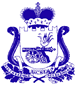 СОВЕТ ДЕПУТАТОВПЕЧЕРСКОГО СЕЛЬСКОГО ПОСЕЛЕНИЯСМОЛЕНСКОГО РАЙОНА СМОЛЕНСКОЙ ОБЛАСТИРЕШЕНИЕот 27  сентября   2017 года                                                                            № 32О внесении изменений в решениеСовета депутатов Печерского сельского Поселения Смоленского районаСмоленской области от 29.11.2016г  № 36«Об утверждении Положения о земельном налоге на территории Печерского сельского поселения Смоленского района Смоленской области»В целях приведения муниципальных нормативных правовых актов в соответствие с законодательством Российской Федерации Совет депутатов Печерского сельского поселения Смоленского района Смоленской области, Руководствуясь  Уставом муниципального образования Печерского сельского поселения Смоленского района Смоленской области,           РЕШИЛ:         Внести в решение Совета депутатов Печерского сельского поселения Смоленского района Смоленской области от 29.11.2016г № 36 «Об утверждении Положения о земельном налоге на территории Печерского сельского поселения Смоленского района Смоленской области» следующие изменения:Статью 8 «Налоговая ставка» дополнить пунктом следующего содержания: «1,5 процента от кадастровой стоимости участка – в отношении неиспользуемых земельных участков из земель сельскохозяйственного назначения или земель в составе зон сельскохозяйственного  использования в поселении».Настоящее решение подлежит официальному опубликованию в газете «Сельская правда» и размещению на официальном сайте Администрации Печерского сельского поселения Смоленского района Смоленской области в сети Интернет: http://pechersk.smol-ray.ru     Настоящее решение вступает в силу с момента публикации.Направить решение в орган налогового учета Смоленского района Смоленской области.Контроль за  исполнением настоящего  решения оставляю за собой.Глава муниципального образованияПечерского сельского поселения	Смоленского района Смоленской области                                 Ю. Н. Янченко                                                                             